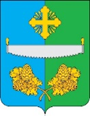 АДМИНИСТРАЦИЯСЕЛЬСКОГО ПОСЕЛЕНИЯ ТУНДРИНОСургутского районаХанты - Мансийского автономного округа - ЮгрыПОСТАНОВЛЕНИЕ«09» марта 2023 года								              № 13 п. Высокий Мыс        В соответствии со статьёй 179 Бюджетного кодекса Российской Федерации, статьёй 14 Федерального закона от 06.10.2003 года № 131-ФЗ «Об общих принципах организации местного самоуправления в Российской Федерации», уставом сельского поселения Тундрино,  постановлением администрации сельского поселения Тундрино от 23.06.2014 № 43 «Об утверждении порядка принятия решений о разработке муниципальных программ, их формирования и реализации»:1. Внести в приложение к постановлению администрации сельского поселения Тундрино от 06.12.2022 года № 58 «Об утверждении муниципальной программы «Укрепление пожарной безопасности на территории сельского поселения Тундрино» следующие изменения:1.1. Строку 8 паспорта муниципальной программы «Укрепление пожарной безопасности на территории сельское поселение Тундрино» изложить в следующей редакции:« ».1.2. Раздел 5. Муниципальной программы «Укрепление пожарной безопасности на территории сельское поселение Тундрино» изложить в следующей редакции:                                      «5. Ресурсное обеспечение программыМероприятия программы предполагается реализовать за счет средств бюджета поселения.Общий объем финансирования программы составляет 760 229,28 рублей, в том числе по годам:- 2023 год - 299 609,76 рублей;- 2024 год - 230 309,76 рублей;- 2025 год - 230 309,76 рублей.Ежегодные объемы финансирования программы за счет средств бюджета поселения определяются в соответствии с утвержденным бюджетом на соответствующий финансовый год.В случае дополнения, изменения мероприятий программы, объемы финансирования подлежат корректировке. При изменении объемов финансирования в процессе выполнения программы мероприятия и сроки их реализации подлежат уточнению.Указанные объемы финансирования ежегодно подлежат уточнению.».1.3. Приложение к муниципальной программе «Укрепление пожарной безопасности на территории сельского поселения Тундрино» изложить в редакции согласно приложению к настоящему постановлению.       2. Обнародовать настоящее постановление и разместить на официальном сайте муниципального образования сельское поселение Тундрино.       3. Контроль за выполнением постановления возложить на главу сельского поселения Тундрино.Глава сельского поселения Тундрино                                                   В.В. Самсонов                                                                                                                                               Приложение к постановлению                                                                                                                                       администрации сельского                                                                                                                              поселения Тундрино                                                                                                                                       от «09» марта 2023 года № 13Приложение к муниципальной программесельского поселения Тундрино «Укреплениепожарной безопасности на территории сельского поселенияТундрино»Перечень программных мероприятий по реализации муниципальной программы«Укрепление пожарной безопасности на территории сельского поселения Тундрино» О внесении изменений в постановление администрации сельского поселения Тундрино от 06.12.2022 № 58 Об утверждении муниципальной программы «Укрепление пожарной безопасности на территории сельского поселения Тундрино»Источники финансирования программы и объемы Средства бюджета сельского поселения ТундриноОбщий объем финансирования программы составляет 760 229,28 рублей, в том числе по годам:2023 год - 299 609,76 рублей;2024 год - 230 309,76 рублей;2025 год - 230 309,76 рублей.Размер расходуемых средств на реализацию программы, может уточняться и корректироваться, исходя из возможностей бюджетов, инфляционных процессов и экономических ситуаций.№п/пМероприятия программыСрок выполненияФинансовые затраты по годам (руб.)Финансовые затраты по годам (руб.)Финансовые затраты по годам (руб.)Финансовые затраты по годам (руб.)Финансовые затраты по годам (руб.)Источники финансированияОжидаемые результаты№п/пМероприятия программыСрок выполнениявсего20232024202512345671112121Содержание в исправном состоянии противопожарного инвентаря (перезаправка огнетушителей)2023-202530 000,0010 000,0010 000,0010 000,00Бюджет поселенияПовышение пожарной безопасность на объектах социальной и жилой сферыПовышение пожарной безопасность на объектах социальной и жилой сферы2Санитарная очистка противопожарного разрыва, минерализованной полосы с. Тундрино, где существует возможность переброса огня при лесных пожарахЕжегодно март, апрель, май, июнь, июль, август, сентябрь660 929,28220 309,76220 309,76220 309,76Бюджет поселенияПовышение безопасности населения и защищенности от угроз пожаровПовышение безопасности населения и защищенности от угроз пожаров2.1Содержание в исправном состоянии противопожарного инвентаря (техническое содержание пожарных водоёмов)2023-2025----Без финансированияПовышение пожарной безопасность на объектах социальной и жилой сферыПовышение пожарной безопасность на объектах социальной и жилой сферы3Организация подготовки проектов, изготовление, приобретение буклетов, памятокВ первой половине полугодия----Без финансированияПовышение культуры и уровня знаний населения при обеспечении требуемого уровня пожарной безопасности людейПовышение культуры и уровня знаний населения при обеспечении требуемого уровня пожарной безопасности людей4Организация обучения должностных и ответственных лиц за обеспечение пожарной безопасности пожарно-техническому минимумуВ течение года----Без финансированияПовышение уровня знаний должностных и ответственных лиц при обеспечении требований пожарной безопасностиПовышение уровня знаний должностных и ответственных лиц при обеспечении требований пожарной безопасности5Обеспечение размещения в местах массового пребывания граждан информационных материалов о мерах пожарной безопасностиПостоянно в течение года ----Без финансированияПовышение безопасности населения и защищенности от угроз пожаровПовышение безопасности населения и защищенности от угроз пожаров6Организация и проведение тематических бесед в коллективах учащихся образовательных учреждений, расположенных на территории поселения, по действиям при угрозе ЧСПостоянно в течение года ----Без финансирования Повышение культуры и уровня знаний населения при обеспечении требуемого уровня пожарной безопасности людейПовышение культуры и уровня знаний населения при обеспечении требуемого уровня пожарной безопасности людей7Проведение учений (тренировок) в организациях и учреждениях при угрозе ЧСВ течение года----Без финансированияПовышение пожарной безопасности на объектах социальной и жилой сферыПовышение пожарной безопасности на объектах социальной и жилой сферы8Информирование жителей поселения о тактике действий при ЧС, посредством размещения информации на информационные стенды и официальном сайте www.tundrino.ruПостоянно в течение года----Без финансированияПовышение безопасности населения и защищенности от угроз пожаровПовышение безопасности населения и защищенности от угроз пожаров9Установка автономных пожарных извещателей с функцией автономного сообщения в муниципальном жилом фонде сельского поселенияВ течение года69 300,0069 300,00--Бюджет поселенияПовышение пожарной безопасности на объектах социальной и жилой сферыПовышение пожарной безопасности на объектах социальной и жилой сферыИтого760 229,28299 609,76230 309,76230 309,76